БЕЛОРУССКИЙ НАЦИОНАЛЬНЫЙ ТЕХНИЧЕСКИЙ
УНИВЕРСИТЕТ (БНТУ)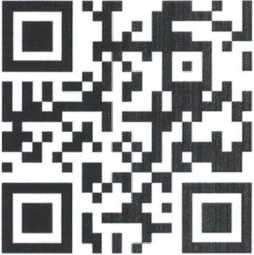 Белорусский национальный технический университет – лидер инженерного образования в Республике Беларусь.С 1920 года университет готовит высококлассных специалистов по разным техническим направлениям и является одним из самых крупных и старейших вузов Беларуси. Кроме того, университет предлагает подготовку специалистов в области экономики, информационных технологий, архитектуры и педагогики. Образовательный процесс в БНТУ функционирует в рамках модели «Университет 3.0», которая представляет тесную связь образования, науки и инновационного предпринимательства.В БНТУ в настоящее время обучаются около 35 тысяч студентов, из них 1500 – иностранные граждане.Университет располагает подготовительным отделением, предлагает обучение на курсах русского языка; подготовку по 95 специальностям бакалавриата на русском языке и 12 – на английском языке; 22 специальностям магистратуры на русском языке и 15 – на английском языке; 56 научным направлениям обучения по образовательной программе аспирантуры на русском языке и 12 – на английском языке.БНТУ сегодня – это 17 факультетов, 9 колледжей, 6 институтов, 32 научно-исследовательские лаборатории, научно-технологический парк, 20 инновационных предприятий, стартап-школа и FABLAB, опытный завод, 18 общежитий, 35 спортивных сооружений, санаторий-профилакторий, 12 культурных центров.BELARUSIAN NATIONAL TECHNICAL UNIVERSITY (BNTU)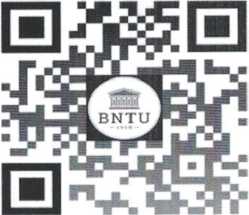 The Belarusian National Technical University is the leader of engineering education in the Republic of Belarus.Since 1920 the university has been training highly qualified specialists in various technical fields and is one of the largest and oldest universities in Belarus. In addition, the University offers training in economics, information technology, architecture and pedagogy.The educational process at BNTU operates within the framework of the “University 3.0” model, which represents a close connection between education, science and innovative entrepreneurship.About 35 thousand students are currently studying at BNTU and 1,500 of them are foreign citizens.University has a preparatory department, offers training in Russian language courses; training in 95 bachelor’s degree specialties in Russian and 12 in English; 22 master's degree specialties in Russian and 15 in English; 56 scientific areas of study in the educational program of postgraduate studies in Russian and 12 in English.BNTU today consists of 17 faculties, 9 colleges, 6 institutes, 32 research laboratories, a scientific and technological park, 20 innovative enterprises, a startup school and a FABLAB, an experimental plant, 18 dormitories, 35 sports facilities, a sanatorium, 12 cultural centers.